 (報名表單及志願表，請確實填寫)110年台北市牙醫師公會動物園健走活動活動報名表（以會員院所為單位）※ 報名費每人新台幣200元整，報名後不得以任何理由要求退費。   ※ 未出席活動者不得領取活動禮品。※ 本表格請自行增減使用。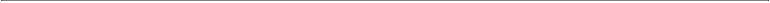 台北市牙醫師公會「110年台北市牙醫師公會動物園健走活動」志願表本單位報名參加台北市牙醫師公會「110年台北市牙醫師公會動物園健走活動」。保證每一位選手身心健康志願參加比賽，競賽中若發生任何意外事故，願自行負責一切與主辦單位無關。中華民國　　　年　　　月　　　日參加單位參加單位                     牙醫診所                     牙醫診所                     牙醫診所                     牙醫診所                     牙醫診所                     牙醫診所                     牙醫診所                     牙醫診所                     牙醫診所聯 絡 人聯 絡 人聯絡電話聯絡電話聯絡地址聯絡地址聯絡電話聯絡電話電子郵箱電子郵箱聯絡電話聯絡電話編號身份別身份別姓名性別生日生日身份證字號身份證字號手機□會員　　　□眷屬□牙醫助理　□公司□會員　　　□眷屬□牙醫助理　□公司□會員　　　□眷屬□牙醫助理　□公司□會員　　　□眷屬□牙醫助理　□公司□會員　　　□眷屬□牙醫助理　□公司□會員　　　□眷屬□牙醫助理　□公司□會員　　　□眷屬□牙醫助理　□公司□會員　　　□眷屬□牙醫助理　□公司□會員　　　□眷屬□牙醫助理　□公司□會員　　　□眷屬□牙醫助理　□公司立志願書單位地    址地    址(簽章)緊急通知人（或未滿20歲選手監護人）與立志願書單位關係電話手機(簽章)電話手機